Publicado en Madrid el 12/05/2017 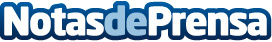 A la venta ‘Nada y sus hermanos’, el imbatible cuento de David Rodríguez y Rafael SanzDe la mano de una protagonista tan icónica como compleja, David Rodríguez y Rafael Sanz debutan en la literatura con ‘Nada y sus hermanos’, un cuento que rebosa creatividad y que hará las delicias de los más pequeños con sus entrañables recortablesDatos de contacto:Editorial FalsariaNota de prensa publicada en: https://www.notasdeprensa.es/a-la-venta-nada-y-sus-hermanos-el-imbatible Categorias: Artes Visuales Literatura Ocio para niños http://www.notasdeprensa.es